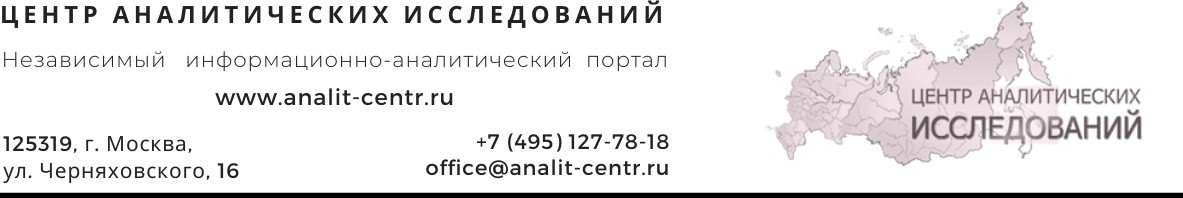 Директору АНОДО "ЧАСТНЫЙ ДЕТСКИЙ САД "СОЛНЫШКО"Скоробогатовой С.В.Уважаемая Светлана Владимировна!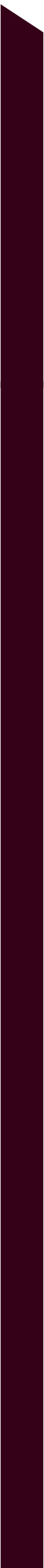 Информируем Вас о результатах межотраслевой аналитики, которая проводится с целью формирования «Регионального рейтинга устойчивых и динамично развивающихся предприятий».По  итогу  экспертного  анализа,  а  также  рейтингово-сравнительной  оценки  в  рамках  региона«Сибирский федеральный округ» относительно предприятий отрасли (ОКВЭД 85.11), организация АНДОО "ЧАСТНЫЙ ДЕТСКИЙ САД "СОЛНЫШКО" включена в региональный рейтинг эффективных предприятий.Результаты отраслевых исследований доступны на портале: analit-centr.ruЗа высокие показатели, приоритетность в отрасли и эффективные управленческие решения Ваша организация рекомендована к региональной программе «Достояние отрасли 2020».Организационный совет выражает Вам благодарность за стабильную работу и вклад в развитие экономики региона, а также уведомляет, что в рамках номинации компании предоставляется право получения:Диплома «Достояние отрасли 2020»Экспертного заключения проведенной аналитикиСтатус-награды «Достояние отрасли 2020» с правом использования маркировки Именных дипломов для лучших сотрудников компанииПраво размещения пресс-релиза на порталах партнеров (РБК, Фонтанка.Ру, Forbes.ru, Interfax и других).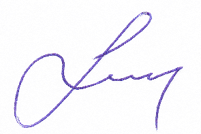 Генеральный директор Петрянин А.П.Методика проведения аналитики является разработкой Центра аналитических исследований